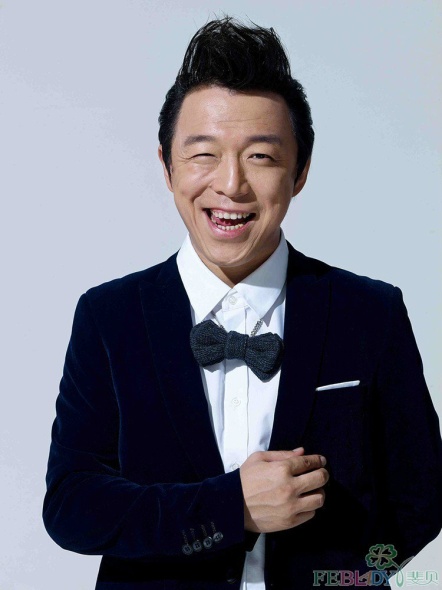 课程名称学评教成绩理论学时实验学时学年学期进校时间专业最高学历最高学历毕业院校